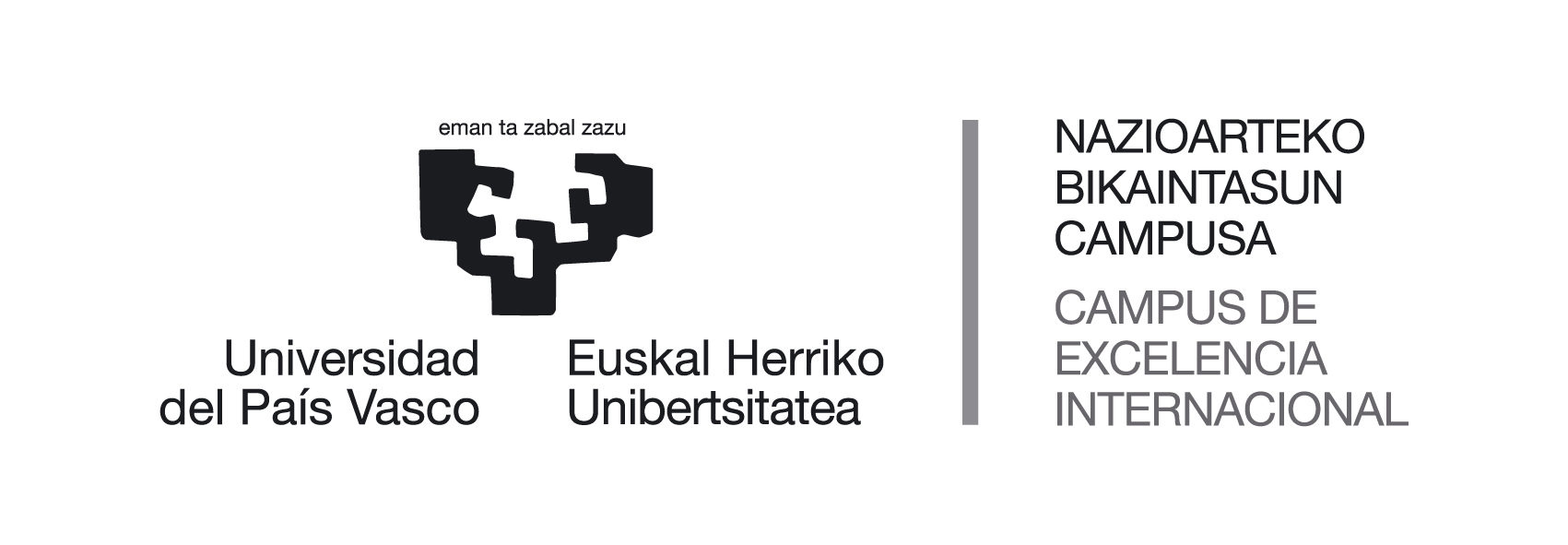 ANEXO 3COMPROMISO SOLICITUD DE LICENCIACONVOCATORIA DE AYUDAS PARA VIAJES DEL PROFESORADO QUE TUTORIZA Y/O DIRIGE PRÁCTICAS CURRICULARES Y TRABAJOS FIN DE GRADO EN EL ÁMBITO DE LA COOPERACIÓN AL DESARROLLOCURSO ACADÉMICO 2019/20Nik, ………………………………………………………………..., …………………………………………… (NAN) duenak, HAU AITORTZEN DUT:Konpromisoa hartzen dut Irakasle-ikertzaileen arloko errektoreordeari lizentzia eskatzeko, laguntzaren xede den bidaia egiteko unea iristen denean, eta neure gain hartzen ditut unibertsitateko langileen edozein bidaiatarako nahitaezkoa den baldintza hori ez betetzeak dakartzan ondorio orokorrak. Yo,………………………………………………………………….. …………………..…. con DNI.…………………………..  D E C L A R O:Mi compromiso de solicitud de la correspondiente licencia al Vicerrectorado de Personal Docente e Investigador, llegado el momento de la realización del viaje objeto de ayuda, asumiendo las consecuencias generales derivadas del incumplimiento de este requisito, obligatorio para cualquier desplazamiento del personal de la universidad.Lekua, data eta sinadura  / Lugar, fecha y Firma: